Р Е Ш Е Н И Е«___» _____ 2022 года                                                                          № ____Сг. КяхтаОб избрании Председателя Совета депутатов муниципального образования «Кяхтинский район» Республики Бурятия шестого созываВ соответствии с Федеральным законом от 06.10.2003г. №131-ФЗ «Об общих принципах организации местного самоуправления в Российской Федерации», статьей 28 Устава муниципального  образования «Кяхтинский район», статьей 9 Регламента Совета депутатов муниципального образования «Кяхтинский район» Республики Бурятия, утвержденным решением Совета депутатов  муниципального образования «Кяхтинский район» Республики Бурятия № 2-58С от 22.02.2018 г., на основании протокола тайного голосования от ______22г. №____,  Совет депутатов муниципального образования «Кяхтинский район» Республики Бурятия РЕШИЛ:Утвердить протокол № ____ заседания счетной комиссии по выборам председателя Совета депутатов муниципального образования «Кяхтинский район» Республики Бурятия VI созыва.Считать избранным на должность председателя Совета депутатов муниципального образования «Кяхтинский район» Республики Бурятия VI созыва депутата _________________________________________________, осуществляющего депутатские полномочия на постоянной основе.Опубликовать настоящее решение в газете «Кяхтинские вести» и разместить на официальном интернет-сайте органов местного самоуправления муниципального образования «Кяхтинский район» www.admkht.ru. Настоящее решение вступает в силу с момента его принятия.Врио Совета депутатовМО «Кяхтинский район» Республики Бурятия                                                          О.Д. БусяцкаяПРОЕКТ                                            СОВЕТ ДЕПУТАТОВ МУНИЦИПАЛЬНОГО ОБРАЗОВАНИЯ «КЯХТИНСКИЙ РАЙОН» РЕСПУБЛИКИ БУРЯТИЯ 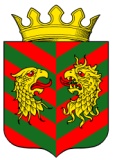                                                       БУРЯАД УЛАСАЙ «ХЯАГТЫН АЙМАГ» ГЭhЭН НЮТАГ ЗАСАГАЙ БАЙГУУЛАМЖЫН hУНГАМАЛНУУДАЙ ЗYБЛЭЛ